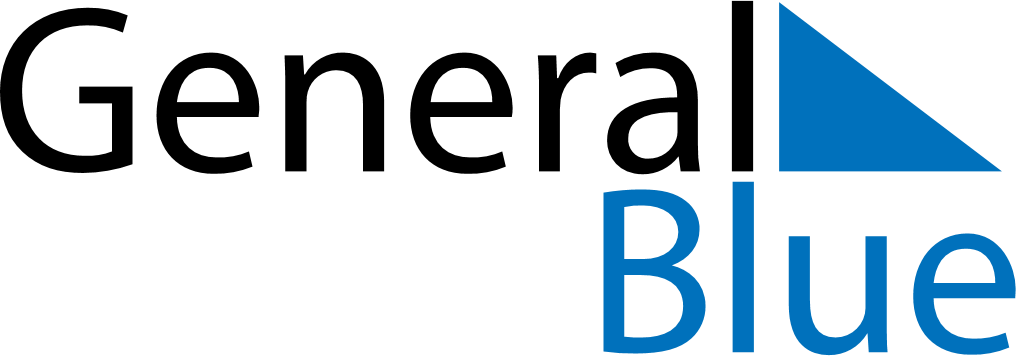 April 2024April 2024April 2024April 2024April 2024April 2024La Roda, Castille-La Mancha, SpainLa Roda, Castille-La Mancha, SpainLa Roda, Castille-La Mancha, SpainLa Roda, Castille-La Mancha, SpainLa Roda, Castille-La Mancha, SpainLa Roda, Castille-La Mancha, SpainSunday Monday Tuesday Wednesday Thursday Friday Saturday 1 2 3 4 5 6 Sunrise: 7:52 AM Sunset: 8:32 PM Daylight: 12 hours and 39 minutes. Sunrise: 7:51 AM Sunset: 8:32 PM Daylight: 12 hours and 41 minutes. Sunrise: 7:49 AM Sunset: 8:33 PM Daylight: 12 hours and 44 minutes. Sunrise: 7:48 AM Sunset: 8:34 PM Daylight: 12 hours and 46 minutes. Sunrise: 7:46 AM Sunset: 8:35 PM Daylight: 12 hours and 49 minutes. Sunrise: 7:45 AM Sunset: 8:36 PM Daylight: 12 hours and 51 minutes. 7 8 9 10 11 12 13 Sunrise: 7:43 AM Sunset: 8:37 PM Daylight: 12 hours and 54 minutes. Sunrise: 7:42 AM Sunset: 8:38 PM Daylight: 12 hours and 56 minutes. Sunrise: 7:40 AM Sunset: 8:39 PM Daylight: 12 hours and 59 minutes. Sunrise: 7:39 AM Sunset: 8:40 PM Daylight: 13 hours and 1 minute. Sunrise: 7:37 AM Sunset: 8:41 PM Daylight: 13 hours and 4 minutes. Sunrise: 7:36 AM Sunset: 8:42 PM Daylight: 13 hours and 6 minutes. Sunrise: 7:34 AM Sunset: 8:43 PM Daylight: 13 hours and 9 minutes. 14 15 16 17 18 19 20 Sunrise: 7:33 AM Sunset: 8:44 PM Daylight: 13 hours and 11 minutes. Sunrise: 7:31 AM Sunset: 8:45 PM Daylight: 13 hours and 14 minutes. Sunrise: 7:30 AM Sunset: 8:46 PM Daylight: 13 hours and 16 minutes. Sunrise: 7:28 AM Sunset: 8:47 PM Daylight: 13 hours and 18 minutes. Sunrise: 7:27 AM Sunset: 8:48 PM Daylight: 13 hours and 21 minutes. Sunrise: 7:25 AM Sunset: 8:49 PM Daylight: 13 hours and 23 minutes. Sunrise: 7:24 AM Sunset: 8:50 PM Daylight: 13 hours and 26 minutes. 21 22 23 24 25 26 27 Sunrise: 7:23 AM Sunset: 8:51 PM Daylight: 13 hours and 28 minutes. Sunrise: 7:21 AM Sunset: 8:52 PM Daylight: 13 hours and 30 minutes. Sunrise: 7:20 AM Sunset: 8:53 PM Daylight: 13 hours and 33 minutes. Sunrise: 7:18 AM Sunset: 8:54 PM Daylight: 13 hours and 35 minutes. Sunrise: 7:17 AM Sunset: 8:55 PM Daylight: 13 hours and 37 minutes. Sunrise: 7:16 AM Sunset: 8:56 PM Daylight: 13 hours and 40 minutes. Sunrise: 7:15 AM Sunset: 8:57 PM Daylight: 13 hours and 42 minutes. 28 29 30 Sunrise: 7:13 AM Sunset: 8:58 PM Daylight: 13 hours and 44 minutes. Sunrise: 7:12 AM Sunset: 8:59 PM Daylight: 13 hours and 46 minutes. Sunrise: 7:11 AM Sunset: 9:00 PM Daylight: 13 hours and 49 minutes. 